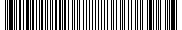 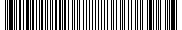 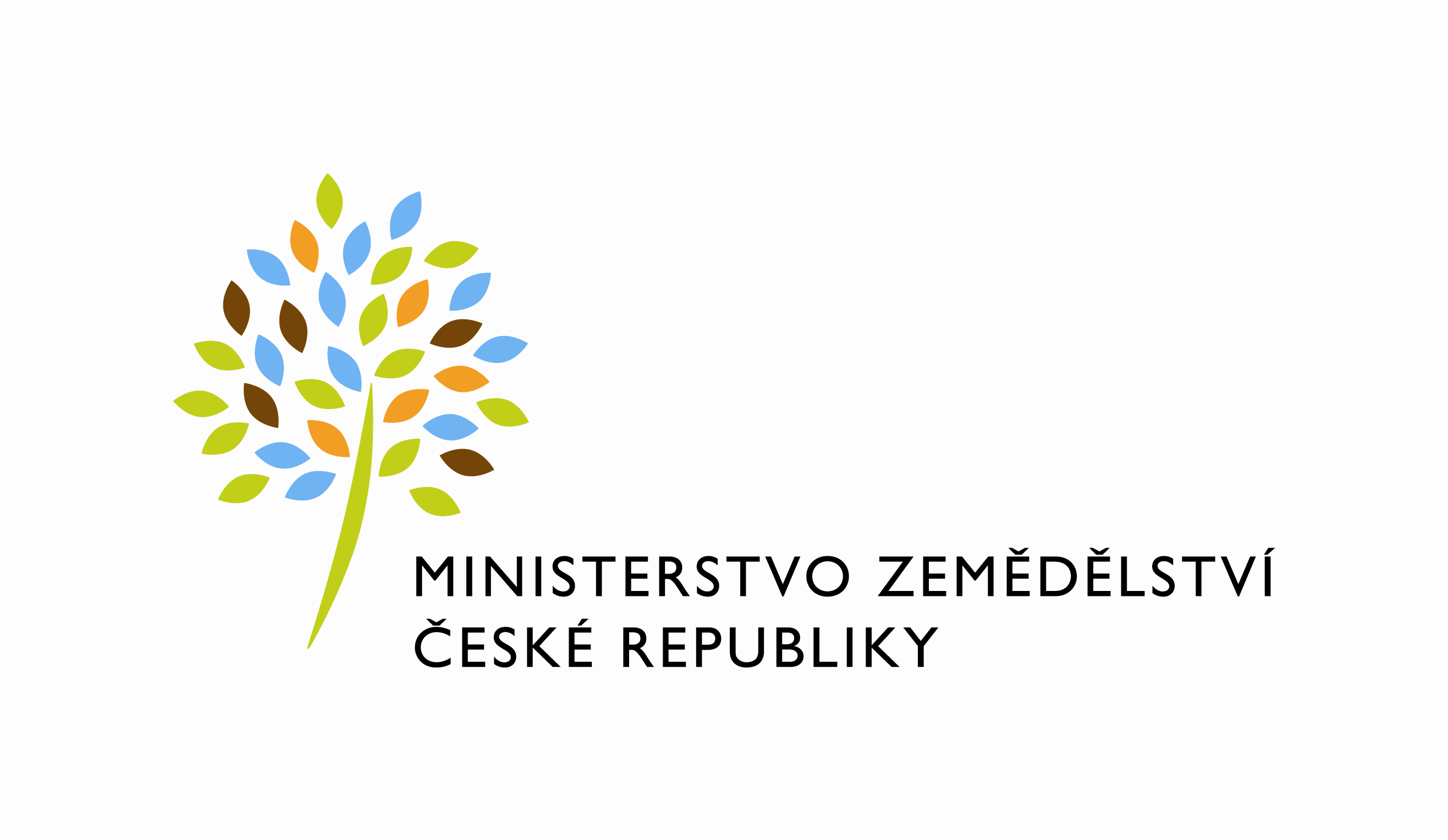 adresa: Těšnov 65/17, Nové Město, 110 00 Praha 1DATUM: 23. 2. 2023Prodloužení termínu dodání č. 4500141230 - PZ_PRAIS_II_2022_No685_ REP – Registr ekologických podnikatelů/IZR – úprava evidence ekologického režimu u druhů zvířat (Z34319)Dobrý den, pane xxx,souhlasíme s prodloužením termínu dodáníProdloužení termínu dodání č. 4500141230 - PZ_PRAIS_II_2022_No685_ REP – Registr ekologických podnikatelů/IZR – úprava evidence ekologického režimu u druhů zvířat (Z34319) do 30.9.2023Zdůvodnění: Důvodem je dostatek času na zajištění součinnosti na straně systému REP, bez které není možné implementovat požadované změny v systému IZR.S výše uvedeným souhlasí garant registru REP pan Šilháček.S pozdravemPřílohy:útvar: Odbor informačních a komunikačních technologiíČíslo útvaru: 12120VÁŠ DOPIS ZN.:	 ZE DNE:	 SPISOVÁ ZN.:	 MZE-45060/2021-11152NAŠE ČJ.:	 MZE-11073/2023-12122VYŘIZUJE:	David NeužilTelefon:	221812012E-MAIL:	David.Neuzil@mze.czID DS: 	yphaax8O2 IT Services s.r.o.Vážený panxxxZa Brumlovkou 266/2Michle140 00 Praha 4%%%el_podpis%%%Ing. Jan Warausředitel odboru